2017 “Golf for H.O.P.E.” Tee Box Sponsorship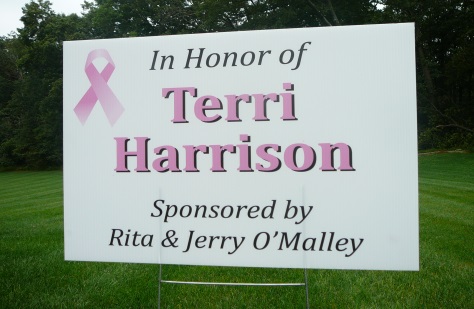 Join us in helping support All Cancer patients and families as a Tee Box Sponsor, for a Contribution of $40.00.  “In Honor of” _____________________________________________________                                                             (Name to be displayed on sign)“Sponsored by”_____________________________________________________                                                                   (Name to be displayed on sign)“Cancer Ribbon color”______________________________________________                                                                   (Ribbon color to be displayed on sign)_____________________________________________________________________________________Contributing Sponsor:Name:    ______________________________________________________________________Address: ______________________________________________________________________City/State/Zip :_________________________________________________________________Daytime #:    __________________________________________________________________Email:        ____________________________________________________________________Please make checks payable to Bon Air Country Club, with “Golf for H.O.P.E.” labeled on the check.  H.O.P.E. is a 501 (C)(3) non-profit funded through donations which are tax deductible.Sign orders must be received by September 15th.  Contact the Pro Shop at 717-235-2091 if you have any questions.			Thank you!	Bon Air Country ClubGlen 717-235-2091Fax 717-759-8358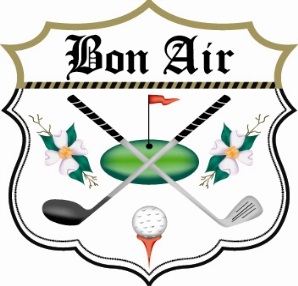 